 ПРОЄКТ НАКАЗУДИРЕКТОРА ТОРГОВИЦЬКЕ НАВЧАЛЬНО-ВИХОВНЕ ОБ’ЄДНАННЯ НОВОАРХАНГЕЛЬСЬКОЇ РАЙОННОЇ РАДИКІРОВОГРАДСЬКОЇ ОБЛАСТІвід "01"  червня 2020 року     	            № Про зарахуванняучнів до 1-х класіЗЗСО Торговицького НВОна  2020/2021 навчальний рікВідповідно до  Закону України «Про загальну середню освіту, на підставі наказу Міністерства освіти  і науки України від 16.04.2018 року №367 «Про затвердження порядку зарахування, відрахування та переведення учнів до державних та комунальних закладів освіти для здобуття повної загальної середньої освіти», поданих заяв батьків та з метою організованого початку 2019-2020 навчального рокуНАКАЗУЮ:Зарахувати до 1класу Торговицької загальноосвітньої школи І-ІІІ ступенів імені Є.Ф.Маланюка  на  2020-2021 навчальний рік: Албула Дениса СергійовичаБасаман Анастасію МиколаївнуБовкуна Єгора СергійовичаБлажко Аріну МиколаївнуБурлаку Максима МиколайовичаГереженівську Олександру БорисівнуГолотова Максима ВікторовичаГончарук Крістіну ОлександрівнуЗабитівського Арсена Олександровича Іванова Руслана Миколайовича Іванського Олексія Андрійовича Куксу Анастасію Володимирівну Мороз Каріну Дмитрівну Прокопова Ярослава Леонідовича Проскуріну Валентину Юріївну Сергієнка Владислава Олександровича Сліпоконя Дмитра Олександровича Чебана Юрія Юрійовича Чернявську Анну Денисівну Чернявську Марину РоманівнуЧернявського Руслана Євгенійовича Чумаченка Богдана Олександровича Шамрая Юрія Юрійовича Шарова Богдана Віталійовича2. Зарахувати до 1 класу Кам`янецької загальноосвітньої школи І-ІІІ ступенів на 2020/2021 навчальний рік:1. Абдалтавваб  Каріну Ахмедівну2. Боровик Софію Михайлівну3. Бугу Максима Андрійовича4. Геру Олександра Владиславовича5. Грицик Єлизавету Дмитрівну6. Жукову Валерію Олександрівну7. Задояного Богдана Олександровича8. Кавуньову Валерію Сергіївну9. Кашук Дарину Михайлівну10. Кедіка Ярослава Антоновича11. Керімова Богдана Саміровича12. Кирилюка Богдана Васильовича13. Кнурову Вікторію Василівну14. Коваля Іванв Івановича15. Коваля Назарія Васильовича16. Коваль Русаліну Яківну17. Кравчук Олександру Андріївну18. Лясковську Владу Валеріївну19. Лящука Нікіту Олексійовича20. Мамалигу Ярослава Володимировича21. Потапенка Артура Андрійовича22. Приймак Діану Миколаївну23. Приліпка Олексія Валерійовича24. Стасюка Максима Володимировича25. Шкільного Ростислава Денисовича3. Зарахувати до 1 класу Небелівської загальноосвітньої школи І-ІІ ступенів імені П.С.Гришка на 2020/2021 навчальний рік:1. Бурлакова Ростислава Руслановича2. Замковенка Едуарда Едуардовича3. Кошельного Костянтина Дмитровича4. Лемещака Максима Олександровича5. Цвігуна Богдана Івановича6. Шпильового Олександра Олександровича4. Зарахувати до 1 класу Нерубайської загальноосвітньої школи І-ІІ ступенів на 2020/2021 навчальний рік:1. Голуба Андрія Сергійовича2. Голуба Назара Сергійовича3. Іваніченка Ярослава Дмитровича4. Крижанівську Софію Валентинівну5. Крупенко Аніту Валентинівну6. Кучеренко Вікторію Русланівну7. Мазур Альону Сергіївну8. Нікітенко Софію Володимирівну9. Павлюк Анастасію Анатоліївну10. Павлюка Дмитра Анатолійовича11. Панасенко Вікторію Олегівну12. Працьовиту Варвару Юріївну13. Редька Богдана Івановича14. Черненко Кіру Дмитрівну5. Зарахувати до 1 класу Свердликівської загальноосвітньої школи І-ІІ ступенів на 2020/2021 навчальний рік:1. Бабій Дашу Григорівну2. Гаврилюк Машу Ігорівну3. Задорожну Алісу Андріївну4. Зодорожню Дарію Миколаївни5. Клімач Валерію Євгеніївну6. Кучеренко Соню Валентинівну7. Лисак Дар`ю Олександрівну8. Савченка Андрія Анатолійовича9. Ярмольчук Аліну Миколаївну10. Ярмольчук Альону МиколаївнуДиректор Торговицького НВО                                        А.Аліщенко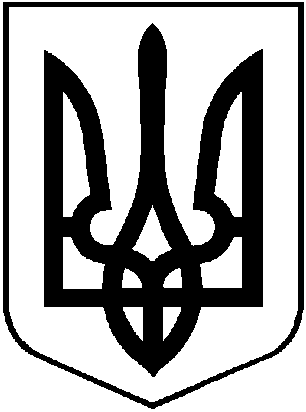 